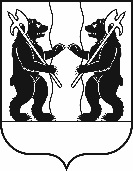 М У Н И Ц И П А Л Ь Н Ы Й   С О В Е ТЯрославского муниципального районаР Е Ш Е Н И Е29.02.2024                                                                                                                                  № 16Принято на заседанииМуниципального СоветаЯрославского муниципального района«29» февраля 2024 г.       На основании ст.39 Устава Ярославского муниципального района, ст.7 положения о Контрольно-счетной палате ЯМР, утвержденного решением Муниципального Совета Ярославского муниципального района от 04.10.2021 № 88 «О Контрольно-счетной палате Ярославского муниципального района Ярославской области» МУНИЦИПАЛЬНЫЙ СОВЕТ ЯРОСЛАВСКОГО МУНИЦИПАЛЬНОГО РАЙОНА РЕШИЛ:1. Утвердить отчет о работе Контрольно-счетной палаты Ярославского муниципального района за 2023 год (приложение).2. Опубликовать настоящее Решение в газете «Ярославский агрокурьер».3. Контроль за исполнением решения возложить на комитет Муниципального Совета ЯМР по бюджету, финансам и налоговой политике.4. Настоящее Решение вступает в силу со дня его принятия.Председатель Муниципального Совета Ярославского муниципального района                                              Шибаев Е.В.Приложениек решению Муниципального Совета Ярославского МРот 29.02.2024  №  16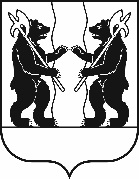 КОНТРОЛЬНО-СЧЁТНАЯ ПАЛАТА ЯРОСЛАВСКОГО МУНИЦИПАЛЬНОГО РАЙОНА. Ярославль, ул. Зои Космодемьянской д.10АОтчет о работе Контрольно-счетной палаты ЯМР за 2023 годОбщие положенияНастоящий отчет о работе Контрольно-счетной палаты ЯМР в 2023 году (далее по тексту – отчет) подготовлен и представляется в Муниципальный Совет Ярославского муниципального района в соответствии со ст. 19 Федерального закона от 07.02.2011 № 6-ФЗ «Об общих принципах организации и деятельности контрольно-счетных органов субъектов Российской Федерации, федеральных территорий и муниципальных образований», ст. 39 Устава Ярославского муниципального района,  ст.7  положения о Контрольно-счетной палате ЯМР, утвержденного решением Муниципального Совета Ярославского муниципального района от 04.10.2021 № 88 «О Контрольно-счетной палате Ярославского муниципального района Ярославской области» (далее – Положение), стандартом организации деятельности «Подготовка годового отчета о деятельности Контрольно-счетной палаты Ярославского муниципального района ЯО» и отражает обобщающую, сводную информацию о результатах деятельности Контрольно-счетной палаты ЯМР за 2023 год.Контрольно-счетная палата ЯМР (далее по тексту - Палата) является органом местного самоуправления Ярославского муниципального района, обладает правами юридического лица, образована постановлением Муниципального Совета Ярославского муниципального района от 01.03.2007 № 12/2007-ПМС «О создании контрольного органа Ярославского муниципального района».Контрольно-счетная палата ЯМР обладает организационной и функциональной независимостью и осуществляет свою деятельность самостоятельно.Свою деятельность в отчетном периоде Палата осуществляла на основании годового плана, сформированного с учетом задач и функций, возложенных на контрольно-счетный орган Бюджетным кодексом РФ, действующим законодательством и нормативно-правовыми актами Ярославского муниципального района.Фактическая численность Палаты за 2023 год – 2 единицы (председатель, инспектор). Инспектор Палаты является муниципальным служащим, имеет высшее образование, опыт работы в области экономики, финансов.В целях выполнения установленных полномочий Палата осуществляла организационно-методическую, экспертно-аналитическую и контрольную деятельность.В отчетном периоде Палата исполняла полномочия по осуществлению внешнего муниципального финансового контроля в Ярославском муниципальном районе, а так же во всех поселениях Ярославского района (8 поселений) на основании заключенных соглашений о передаче части полномочий по осуществлению внешнего муниципального финансового контроля.В 2023 году Палатой проведено 72 мероприятия, в том числе 52 экспертно-аналитических и 20 контрольных.Организационно-методическая деятельностьДеятельность Палаты в отчетном периоде осуществлялась в соответствии с утвержденным Планом работы на 2023 год. Основными приоритетными направлениями в организационно-методической деятельности Палаты в 2023 году в соответствии с Планом работы стали:- участие в заседаниях постоянных комиссий Муниципального Совета ЯМР и работе Муниципального совета ЯМР;- участие в работе Союза муниципальных контрольно-счетных органов Российской Федерации, Совета контрольно-счетных органов Ярославской области;- подготовка годового отчета о работе за 2022 год;- подготовка проекта Плана работы палаты на 2024 год;- подготовка и направление информации о проведенных экспертно-аналитических и контрольных мероприятий;- рассмотрение запросов и обращений;- организационная деятельность Палаты как юридического лица.В рамках установленных полномочий Палата ежемесячно принимала участие в работе постоянных комиссий Муниципального Совета ЯМР и работе Муниципального Совета ЯМР.В 2023 году продолжилось взаимодействие Контрольно-счетной палаты ЯМР с Советом Контрольно-счетных органов Ярославской области (в декабре 2023 года подписано соглашение о сотрудничестве и взаимодействии между Контрольно-счетной палатой Ярославской области и Контрольно-счетной палатой Ярославского муниципального района Ярославской области) , Союзом муниципальных контрольно-счетных органов Российской Федерации, Прокуратурой Ярославского района.В рамках межмуниципального взаимодействия председатель Палаты принимала участие в круглых столах, организованных Союзом муниципальных контрольно-счетных органов Российской Федерации.В 2023 году в Палату поступило три обращения от физических лиц, которые рассмотрены в соответствии с Федеральным законом от 02.05.2006 № 59-ФЗ «О порядке рассмотрения обращений граждан Российской Федерации», подготовлены и направлены ответы на обращения в установленные сроки. В соответствии с требованиями действующего законодательства в течение года проводилась разработка локальных нормативных актов с целью организации деятельности Палаты, кадровой работы и делопроизводства.В 2023 году Палатой проводилась целенаправленная работа по противодействию коррупции. Председатель принимала участие в мероприятиях, направленных на противодействие коррупции в пределах полномочий Палаты.Согласно утвержденного плана профилактических мероприятий по противодействию коррупции в Палате на 2021-2023 годы утвержден отчет об исполнении плана за 2022 год и размещен на сайте.Председатель принимала участие на 4 заседаниях межведомственной комиссии при Администрации ЯМР по противодействию коррупции.Проведена работа по обеспечению своевременного представления сведений о доходах, расходах, об имуществе и обязательствах имущественного характера муниципальных служащих и членов их семей. Председателем Палаты, замещающим муниципальную должность, сведения о доходах, расходах, об имуществе и обязательствах имущественного характера за 2022 год представлены в Управление по противодействию коррупции Правительства Ярославской области.Палатой, как муниципальным заказчиком, осуществлялась деятельность по закупке товаров, работ и услуг для обеспечения муниципальных нужд Контрольно-счетной палаты ЯМР в соответствии с Федеральным законом от 05.04.2013 № 44-ФЗ «О контрактной системе в сфере закупок товаров, работ, услуг для обеспечения государственных и муниципальных нужд».В соответствии с действующим законодательством в отчетном периоде Палатой подготавливалась и представлялась бухгалтерская, налоговая и статистическая отчетность.В 2023 году продолжалась работа созданного Палатой общего чата с финансистами поселений. Это позволило оперативно получать консультации у контрольного органа и обсуждать изменения действующего законодательства с целью предупреждения нарушений.Выявленные нарушения в ходе внешнего муниципального финансового контроля в 2023 году Палатой классифицировались в соответствии с «Классификатором нарушений, выявляемых в ходе внешнего государственного аудита (контроля)» (СГА 101 «Стандарт внешнего государственного аудита (контроля). Общие правила проведения Контрольного мероприятия» (утвержден постановлением Коллегии Счетной палаты РФ от 07.09.2017 № 9ПК)) (далее – Классификатор нарушений).Экспертно-аналитическая деятельностьПо итогам 2023 года было проведено 52 экспертно-аналитических мероприятия.Информация об экспертно-аналитической деятельности за 2022 год и 2023 год представлена в таблице № 1:Таблица № 1.Рост экспертно-аналитических мероприятий в 2023 году произошел в связи с проведением экспертиз муниципальных программ ЯМР.По результатам всех экспертно-аналитических мероприятий  составлены заключения (52 заключения).3.1. Экспертиза годовых отчетов об исполнении местных бюджетов ежегодно осуществляется Палатой в соответствии с требованиями Бюджетного кодекса Российской Федерации (пункт 2.1 плана работы на 2023 год). Информация представлена в Таблице № 2:Таблица № 2По итогам экспертизы отчетов об исполнении местных бюджетов подготовлены 9 заключений, которые составлены с учетом данных внешней проверки годовой бюджетной отчетности главных администраторов бюджетных средств (далее по тексту – ГАБС) районного бюджета и бюджетов поселений. Подробная информация о проведении проверок годовой бюджетной отчетности отражена в разделе 4 настоящего отчета.В отчетах по результатам внешней проверки Палата отметила, что все главные администраторы бюджетных средств районного бюджета и бюджетов поселений представили годовую бюджетную отчетность в полном объеме и своевременно. При этом имелись недостатки в части:-правильности заполнения и содержания представленной пояснительной записки, которые не оказали существенного влияния на достоверность отчетности, но повлияли на ее информативность,-нарушения общих требований к бюджетной, бухгалтерской (финансовой) отчетности экономического субъекта, в том числе к ее составу, -нарушения требований, предъявляемых к проведению и документальному оформлению результатов инвентаризации активов и обязательств.При проведении проверок годовой бюджетной отчетности Палатой так же проводился анализ исполнения бюджетных назначений по доходам и расходам и анализ сведений по дебиторской и кредиторской задолженности.Палата в заключениях отметила, что проекты решений об исполнении местных бюджетов за 2022 год в целом соответствуют бюджетному законодательству и рекомендованы к рассмотрению представительными органами муниципальных образований.3.2. Экспертиза проектов решений о внесении изменений в бюджет района и бюджеты поселений (пункт 2.2. плана работы на 2023 год).При проведении экспертизы проектов решений проводился анализ предлагаемых изменений бюджетных ассигнований по доходам, расходам и источникам финансирования дефицита бюджета. По итогам экспертиз подготовлено 15 заключений. Палатой отмечено, что вносимые изменения не противоречили бюджетному законодательству.3.3. Анализ отчетов об исполнении местных бюджетов за первый квартал, первое полугодие, 9 месяцев 2023 года (пункт 2.3. плана работы на 2023 год).В ходе анализа внимание уделялось вопросам оценки исполнения доходных источников, своевременности исполнения расходов, исполнение доходов и расходов бюджетов по показателям с низким процентом исполнения. По итогам экспертиз было подготовлено 9 заключений.3.4. Экспертиза муниципальных программ (пункт 2.5. плана работы на 2023 год).Достаточно объемным направлением экспертно-аналитической деятельности Палаты в 2023 году являлась экспертиза муниципальных программ. Экспертиза муниципальной программы включает оценку ее соответствия документам стратегического планирования, разрабатываемым на уровне Ярославского муниципального района, правовым актам Российской Федерации, Ярославской области.Предмет экспертно-аналитического мероприятия – постановления Администрации Ярославского муниципального района об утверждении муниципальных программ.В рамках данного полномочия Палатой в 2023 году проведено 9 экспертиз муниципальных программ, в состав которых входят:- 4 ведомственные целевые программы;- 10 подпрограмм.В рамках данного полномочия Палатой охвачено 6 объектов анализа (структурные подразделения Администрации Ярославского  муниципального района, отвечающие за разработку и реализацию муниципальных программ).Информация представлена в Таблице № 3.Таблица № 3Проведенными экспертизами муниципальных  программ установлены следующие нарушения и недостатки:I. Нарушения при формировании и исполнении бюджетов1.1. Нарушение порядка разработки (формирования) документов стратегического планирования – 71 нарушение (п. 1.1.18. Классификатора нарушений).II. Нарушения в ходе исполнения бюджетов2.1. Нарушение порядка реализации документов стратегического планирования – 8 нарушений (п. 1.2.2. Классификатора нарушений).По результатам экспертиз замечания и рекомендации Палаты учитываются структурными подразделениями Администрации ЯМР в ходе внесения изменений в муниципальные программы.3.5. Экспертиза местных бюджетов на 2024 год и на плановый период 2025 и 2026 годов, анализ представленных документов и материалов (пункт 2.7. плана работы на 2023 год).Сводная информация об экспертизе местных бюджетов на 2024 год и на плановый период 2025 и 2026 годов представлена в таблице № 4:Таблица № 4Палатой проведена экспертиза проекта решения Муниципального Совета Ярославского муниципального района «О районном бюджете Ярославского муниципального района  на 2024 год и плановый период 2025 и 2026 годов» и подготовлено заключение.В заключении Палата указала на необходимость внесения изменений в положение о бюджетном процессе в Ярославском муниципальном районе в соответствии с изменениями Бюджетного кодекса РФ и рекомендовала  проект решения «О районном бюджете Ярославского муниципального района на 2024 год и плановый период 2025 и 2026 годов» к рассмотрению  Муниципальным Советом ЯМР.Палатой проведены экспертизы проектов решений Муниципальных Советов поселений «О бюджете поселений на 2024 год и плановый период 2025 и 2026 годов».По результатам экспертиз подготовлено 8 заключений. Проведенными экспертизами проектов решений поселений установлены следующие нарушения и недостатки:I. Нарушения при формировании и исполнении бюджетов1.1. Нарушение порядка и сроков составления и (или) представления проектов бюджетов бюджетной системы Российской Федерации – 1 нарушение (п. 1.1.1. Классификатора нарушений).Нарушение устранено при утверждении решения о бюджете.II. Нарушения в ходе исполнения бюджетов2.1. Нарушение порядка применения бюджетной классификации Российской Федерации – 7 нарушений (п. 1.2.6. Классификатора нарушений).Нарушения устранены при утверждении решений о бюджете.III. Технические недостатки и ошибки – 34 шт.Недостатки и ошибки частично устранены при утверждении решений о бюджете.IV. Рекомендации – 29 шт. (в том числе по уточнению положений о бюджетных процессах в связи с изменениями Бюджетного кодекса РФ, нормативно-правовых актов органов местного самоуправления в соответствии с Законом Ярославской области от 08.11.2023 № 65-з «О признании утратившим силу пункта 1 части 2 статьи 2 Закона Ярославской области "О вопросах местного значения сельских поселений на территории Ярославской области», по устранению выявленных рисков неисполнения расходной части бюджета).3.5. Анализ муниципальных правовых актов Кузнечихинского сельского поселения, регламентирующих гарантии выборного должностного лица Кузнечихинского сельского поселения в части оплаты труда по состоянию на 01.01.2023 года» (пункт 2.8. плана работы на 2023 год)Экспертно-аналитическое мероприятие включено в план работы на основании обращения физического лица, поступившее в Палату от Контрольно-счетной палаты Ярославской области. По результатам проведенного экспертно-аналитического мероприятия подготовлено заключение, выявлено нарушение порядка оплаты труда (код классификатора нарушений 1.2.95) в сумме 32,6 тыс. руб. Нарушение устранено.На обращение физического лица подготовлен и направлен ответ.IV. Контрольная деятельностьПо итогам 2023 года было проведено 20 контрольных мероприятий.4.1. Внешняя проверка годовой бюджетной отчетности главных администраторов бюджетных средств Ярославского района, поселений ЯМР за 2022 год (объем средств, охваченных контрольными мероприятиями – 3 600 034,1 тыс. руб.)  (пункт 3.1. плана работы на 2023 год), информация представлена в таблице № 5:Таблица № 5Результаты проведения внешних проверок годовой бюджетной отчетности ГАБС являются основанием составления заключений на проекты решений о годовом исполнении бюджетов.4.2. Совместные контрольные мероприятия с Прокуратурой Ярославского района (пункт 3.2. плана работы на 2023 год).В отчетном году Прокуратурой Ярославского района и Палатой проведено совместное проверочное мероприятие в МОУ Кузнечихинская средняя школа ЯМР в части реализации Губернаторского проекта «Решаем вместе» по направлению «Школьное инициативное бюджетирование» на благоустройство школьного холла с ремонтом раздевалки в сумме 1 000,0 тыс. руб. В ходе проверки установлено нарушение требований, предъявляемых к правилам ведения бюджетного (бухгалтерского) учета в сумме 2,8 тыс. руб. (п. 2.11 Классификатора нарушений). Нарушение Учреждением устранено. Палатой подготовлена и направлена в Прокуратуру Ярославского района информация об использовании бюджетных средств. Прокуратурой Ярославского района направлено представление. 4.3. Проверка по доводам жалобы в части законности, эффективности и целевого использования бюджетных средств на выполнение работ по  ремонту участков автодороги "Толбухино-ст.Уткино-с.Спас-Виталий-Нечуково-Залужье-д.Ладыгино": участок "д.Нечуково- д.Залужье"-2км, участок "д.Залужье- д.Ладыгино"-1,1км по муниципальному контракту № 1210/20д от 06  августа  2020 г. (идентификационный код закупки 03760607227876060100100300014211244) (сумма муниципального контракта – 3 877,6 тыс. руб.)  (пункт 3.6. плана работы на 2023 год), информация представлена в таблице № 6:Таблица № 64.4. Проверка законности и эффективности использования средств, направленных на мероприятия по приведению в нормативное состояние автомобильных дорог местного значения, обеспечивающих подъезды к объектам социального назначения (объем средств, охваченных контрольными мероприятиями – 5 131,0 тыс. руб.) (пункт 3.7. плана работы на 2023 год).Проверка проведена в рамках взаимодействия и сотрудничества с Контрольно-счетной палатой Ярославской области (параллельное контрольное мероприятие).Таблица № 7Классификация выявленных Палатой нарушений при проведении контрольных мероприятий представлена в таблице № 8:Таблица № 8В 2023 году представления Палаты исполнены объектами контроля в полном объеме. По результатам рассмотрения представления Палаты в бюджет городского поселения поступили денежные средства в сумме 2,8 тыс. руб. (исполнение подрядчиком требования объекта контроля об оплате пени в связи с просрочкой исполнения обязательств по контракту).По результатам контрольных мероприятий Палатой обьектам контроля давались рекомендации и предложения: - по принятию мер по предупреждению выявленных нарушений и недостатков;- по разработке нормативно-правовых актов с целью надлежащего контроля за соответствием расходов бюджета;- по усилению контроля за соблюдением обязательств по муниципальным контрактам и принятию мер по недопущению образования просроченной кредиторской задолженности по муниципальным контрактам;- по принятию мер по предотвращению причин образования просроченной кредиторской задолженности в целях исключения неэффективного использования бюджетных средств в виде уплаты пеней и штрафов;- по принятию дополнительных меры по предотвращению причин образования просроченной дебиторской задолженности, возврату дебиторской задолженности в бюджет поселения.Объектами контроля рекомендации и предложения Палаты по нарушениям и недостаткам проанализированы, учитываются в текущей работе. Усилен контроль за соблюдением требований законодательства при осуществлении муниципальных закупок, требований к составлению бюджетной отчетности и ведению бюджетного учета. Информация об экспертно-аналитических и контрольных мероприятиях размещается Палатой в информационно-телекоммуникационной сети «Интернет» на официальном сайте органов местного самоуправления Ярославского муниципального района.Также информация о результатах контрольных и экспертно-аналитических мероприятий направлялась Главам муниципальных образований района и в представительные органы.ПредседательКонтрольно-счетной палаты						      О.С.ИсадичеваОб утверждении отчета о работе Контрольно-счетной палаты ЯМР за 2023 годНаименование экспертно-аналитического мероприятияКоличество экспертно-аналитических мероприятийКоличество экспертно-аналитических мероприятийНаименование экспертно-аналитического мероприятия2022 г.2023 г.Экспертиза годовых отчетов об исполнении местных бюджетов99Экспертиза проектов решений о внесении изменений в бюджет района и бюджеты поселений1115Анализ отчетов об исполнении местных бюджетов за первый квартал, первое полугодие, 9 месяцев69Экспертиза муниципальных программ ЯМР-9Экспертиза местных бюджетов на очередной финансовый год и на плановый период, анализ представленных документов и материалов99Анализ муниципальных правовых актов Кузнечихинского сельского поселения, регламентирующих гарантии выборного должностного лица Кузнечихинского сельского поселения в части оплаты труда по состоянию на 01.01.2023 года-1Итого 3552пункт плана работынаименование мероприятияЗаключение Результат2.1.1.подготовка заключения на проект решения Муниципального Совета ЯМР «Об исполнении районного бюджета за 2022 год»№ 01-11/19 от 19.04.2023Отчет об исполнении районного бюджета ЯМР за 2022 утвержден решением Муниципального Совета ЯМР от 28.04.2023 г. № 27.2.1.2.подготовка заключения на проект решения Муниципального совета Курбского СП «Об исполнении бюджета поселения за 2022 год»№ 01-11/16 от 07.04.2023Отчет об исполнении бюджета Курбского сельского поселения ЯМР за 2022 утвержден решением Муниципального Совета Курбского сельского поселения от 26.06.2023 г. № 17.2.1.3.подготовка заключения на проект решения Муниципального совета Туношенского СП «Об исполнении бюджета поселения за 2022 год» № 01-11/18 от 14.04.2023Отчет об исполнении бюджета Туношенского сельского поселения ЯМР за 2022 утвержден решением Муниципального Совета Туношенского сельского поселения от 20.04.2023 г. № 8.2.1.4.подготовка заключения на проект решения Муниципального совета Заволжского СП «Об исполнении бюджета поселения за 2022 год»№ 01-11/17 от 13.04.2023Отчет об исполнении бюджета Заволжского сельского поселения ЯМР за 2022 утвержден решением Муниципального Совета Заволжского сельского поселения от 18.04.2023 г. № 54.2.1.5.подготовка заключения на проект решения Муниципального совета ГП Лесная Поляна «Об исполнении бюджета поселения за 2022 год»№ 01-11/23 от 28.04.2023Отчет об исполнении бюджета городского поселения.городского поселения Лесная Поляна ЯМР за 2022 год утвержден решением Муниципального Совета городского поселения городского поселения Лесная Поляна от 18.05.2023 г. № 11.2.1.6.подготовка заключения на проект решения Муниципального совета Некрасовского СП «Об исполнении бюджета поселения за 2022 год»№ 01-11/21 от 27.04.2023 Отчет об исполнении бюджета Некрасовского сельского поселения ЯМР за 2022 утвержден решением Муниципального Совета Некрасовского сельского поселения от 17.05.2023 г. № 16.2.1.7.подготовка заключения на проект решения Муниципального совета Кузнечихинского СП «Об исполнении бюджета поселения за 2022 год»№ 01-11/25 от 28.04.2023Отчет об исполнении бюджета Кузнечихинского сельского поселения ЯМР за 2022 утвержден решением Муниципального Совета Кузнечихинского сельского поселения от 30.05.2023 г. № 24.2.1.8.подготовка заключения на проект решения Муниципального совета Карабихского СП «Об исполнении бюджета поселения за 2022 год» № 01-11/24 от 28.04.2023Отчет об исполнении бюджета Карабихского сельского поселения ЯМР за 2022 утвержден решением Муниципального Совета Карабихского  сельского поселения от 26.05.2023 г. № 23.2.1.9.подготовка заключения на проект решения Муниципального совета Ивняковского СП «Об исполнении бюджета поселения за 2022 год»№ 01-11/22 от 28.04.2023Отчет об исполнении бюджета Ивняковского сельского поселения ЯМР за 2022 утвержден решением Муниципального Совета Ивняковского  сельского поселения от 13.06.2023 г. № 180.№ п/пМуниципальная программазаключениеНарушения и недостаткиНарушения и недостатки№ п/пМуниципальная программазаключениеНарушение порядка разработки (формирования) документов стратегического планированияНарушение порядка реализации документов стратегического планирования1Постановление Администрации Ярославского муниципального района от 27.12.2022 г. № 2920 «Об утверждении муниципальной программы «Развитие образования в Ярославском муниципальном районе на 2023-2025 годы»№ 01-11/4 от 21.02.20236-2Постановление Администрации Ярославского муниципального района от 28.12.2022 года № 2930 «Об утверждении муниципальной программы «Развитие культуры и искусства в Ярославском муниципальном районе на 2023 -2025 годы» № 01-11/5 от 22.02.20236-3Постановление Администрации Ярославского муниципального района от 12.01.2023 года № 38 «Об утверждении муниципальной программы «Развитие градостроительной деятельности в Ярославском муниципальном районе на 2023 -2025 годы» № 01-11/3 от 20.02.2023 814Постановление Администрации Ярославского муниципального района от 29.12.2022 г. № 2992 «Об утверждении муниципальной программы «Социальная поддержка населения в Ярославском муниципальном районе на 2023 – 2025 годы» № 01-11/6 от 27.02.20231525Постановление Администрации Ярославского муниципального района от 29.12.2022 г. № 2979 «Об утверждении муниципальной программы «Обеспечение качественными коммунальными услугами населения Ярославского муниципального района» на 2023 – 2025 годы» № 01-11/7 от 27.02.2023416Постановление Администрации Ярославского муниципального района от 29.12.2022 года № 3004 «Об утверждении муниципальной программы «Развитие туризма и международного сотрудничества в Ярославском муниципальном районе на 2023 -2025 годы» № 01-11/9 от 01.03.2023727Постановление Администрации Ярославского муниципального района от 29.12.2022 г. № 2980 «Об утверждении муниципальной программы «Развитие дорожного хозяйства в Ярославском муниципальном районе на 2023 – 2025 годы»№ 01-11/10 от 01.03.20235-8Постановление Администрации Ярославского муниципального района от 29.12.2022 г. № 3005 «Об утверждении муниципальной программы «Развитие физической культуры и спорта в Ярославском муниципальном районе на 2023 – 2025 годы» № 01-11/11 от 02.03.20238-9Постановление Администрации Ярославского муниципального района от 29.12.2022 г. № 3003 «Об утверждении муниципальной программы «Развитие молодежной политики и патриотического воспитания в Ярославском муниципальном районе на 2023-2025 годы» № 01-11/13 от 15.03.2023122 Итого Итого Итого718Пункт плана работы наименование мероприятиязаключениеРезультат2.7.1.экспертиза проекта решения Муниципального Совета ЯМР «О районном бюджете на 2024 год и на плановый период 2025 и 2026 годов»№ 01-11/44 от 13.12.2023Районный бюджет ЯМР на 2024 год и плановый период 2025 и 2026 годов утвержден решением Муниципального Совета ЯМР от 21.12.2023 № 114.2.7.2.экспертиза проекта решения Муниципального совета Курбского СП «О бюджете поселения на 2024 год и на плановый период 2025 и 2026 годов»№ 01-11/47 от 15.12.2023Бюджет Курбского сельского поселения на 2024 год и плановый период 2025-2026 годов утвержден решением Муниципального Совета Курбского о сельского поселения от 20.12.2023 №  26.2.7.3.экспертиза проекта решения Муниципального совета Туношенского СП «О бюджете поселения на 2024 год и на плановый период 2025 и 2026 годов»№ 01-11/45 от 13.12.2023Бюджет Туношенского сельского поселения на 2024 год и плановый период 2025-2026 годов утвержден решением Муниципального Совета Туношенского сельского поселения от 15.12.2023 №  40.2.7.4.экспертиза проекта решения Муниципального совета Заволжского СП «О бюджете поселения на 2024 год и на плановый период 2025 и 2026 годов»№ 01-11/43 от 11.12.2023Бюджет Заволжского сельского поселения на 2024 год и плановый период 2025-2026 годов утвержден решением Муниципального Совета Заволжского сельского поселения от 12.12.2023 № 111.2.7.5.экспертиза проекта решения Муниципального совета ГП Лесная Поляна «О бюджете поселения на 2024 год и на плановый период 2025 и 2026 годов»№ 01-11/52 от 25.12.2023Бюджет городского поселения Лесная Поляна на 2024 год и плановый период 2025-2026 годов утвержден решением Муниципального Совета городского поселения Лесная Поляна от 26.12.2023 № 35.2.7.6.экспертиза проекта решения Муниципального совета Некрасовского СП «О бюджете поселения на 2024 год и на плановый период 2025 и 2026 годов»№ 01-11/49 от 22.12.2023 г.Бюджет Некрасовского сельского поселения на 2024 год и плановый период 2025-2026 годов утвержден решением Муниципального Совета Некрасовского сельского поселения от 21.12.2023 № 37.2.7.7.подготовка заключения на проект решения Муниципального совета Кузнечихинского СП «О бюджете поселения на 2024 год и на плановый период 2025 и 2026 годов»№ 01-11/51 от 25.12.2023 г.Бюджет Кузнечихинского сельского поселения на 2024 год и плановый период 2025-2026 годов утвержден решением Муниципального Совета Кузнечихинского сельского поселения от 26.12.2023 №  50.2.7.8.подготовка заключения на проект решения Муниципального совета Карабихского СП «О бюджете поселения на 2024 год и на плановый период 2025 и 2026 годов№ 01-11/50 от 22.12.2023 г.Бюджет Карабихского сельского поселения на 2024 год и плановый период 2025-2026 годов утвержден решением Муниципального Совета Карабихского сельского поселения от 25.12.2023 № 64.2.7.9.подготовка заключения на проект решения Муниципального совета Ивняковского СП «О бюджете поселения на 2024 год и на плановый период 2025 и 2026 годов»№ 01-11/48 от 18.12.2023 г.Бюджет Ивняковского сельского поселения на 2024 год и плановый период 2025-2026 годов утвержден решением Муниципального Совета Ивняковского сельского поселения от 19.12.2023 № 205.Пункт плана работыНаименование проверкиКоличество актов проверкиВыявленные нарушенияВыявленные нарушенияПринятые меры Принятые меры Пункт плана работыНаименование проверкиКоличество актов проверкиВид нарушенияКоличество Принятые меры Принятые меры 3.1.1.Внешняя проверка бюджетной отчетности за 2022 год главных администраторов бюджетных средств ЯМР9Нарушение требований, предъявляемых к проведению и документальному оформлению результатов инвентаризации активов и обязательств (п. 2.4 Классификатора нарушений).5 ед. на сумму 42,4 тыс. руб.Даны рекомендации и предложения по принятию мер по предупреждению выявленных нарушенийДаны рекомендации и предложения по принятию мер по предупреждению выявленных нарушений3.1.1.Внешняя проверка бюджетной отчетности за 2022 год главных администраторов бюджетных средств ЯМР9Нарушение общих требований к бюджетной, бухгалтерской (финансовой) отчетности экономического субъекта(п. 2.9 Классификатора нарушений).Нарушения не оказали влияния на достоверность показателей бюджетной отчетности.4 ед.Даны рекомендации и предложения по принятию мер по предупреждению выявленных нарушенийДаны рекомендации и предложения по принятию мер по предупреждению выявленных нарушений3.1.2.Внешняя проверка бюджетной отчетности главного администратора бюджетных средств Администрации Курбского сельского поселения ЯМР за 2022 год 1Нарушение требований, предъявляемых к проведению и документальному оформлению результатов инвентаризации активов и обязательств(п. 2.4 Классификатора нарушений).1 ед. на сумму 58,6 тыс. руб.Даны рекомендации и предложения по принятию мер по предупреждению выявленных нарушенийДаны рекомендации и предложения по принятию мер по предупреждению выявленных нарушений3.1.2.Внешняя проверка бюджетной отчетности главного администратора бюджетных средств Администрации Курбского сельского поселения ЯМР за 2022 год 1Нарушение требований, предъявляемых к правилам ведения бюджетного (бухгалтерского) учета (п. 2.11 Классификатора нарушений)Нарушения не оказали влияния на достоверность показателей бюджетной отчетности.1 ед. на сумму 58,6 тыс. руб.Даны рекомендации и предложения по принятию мер по предупреждению выявленных нарушенийДаны рекомендации и предложения по принятию мер по предупреждению выявленных нарушений3.1.3.Внешняя проверка бюджетной отчетности главного администратора бюджетных средств Администрации Туношенского сельского поселения ЯМР за 2022 год 1Нарушение общих требований к бюджетной, бухгалтерской (финансовой) отчетности экономического субъекта, в том числе к ее составу(п. 2.9 Классификатора нарушений).Нарушение не оказало влияния на достоверность показателей бюджетной отчетности.1 ед.Даны рекомендации и предложения по принятию мер по предупреждению выявленных нарушений, направлена информация о необходимости принятия мер по возврату в бюджет дебиторской задолженности по контрагентуДаны рекомендации и предложения по принятию мер по предупреждению выявленных нарушений, направлена информация о необходимости принятия мер по возврату в бюджет дебиторской задолженности по контрагенту3.1.4.Внешняя проверка бюджетной отчетности главного администратора бюджетных средств Администрации Заволжского сельского поселения ЯМР за 2022 год 1Нарушение требований, предъявляемых к проведению и документальному оформлению результатов инвентаризации активов и обязательств (п. 2.4 Классификатора нарушений).9 ед. на сумму 400,7 тыс. руб.Даны рекомендации и предложения по принятию мер по предупреждению выявленных нарушенийДаны рекомендации и предложения по принятию мер по предупреждению выявленных нарушений3.1.5.Внешняя проверка бюджетной отчетности главного администратора бюджетных средств Администрации городского поселения Лесная Поляна ЯМР за 2022 год 1Нарушение требований, предъявляемых к проведению и документальному оформлению результатов инвентаризации активов и обязательств (п. 2.4 Классификатора нарушений)1 ед. на сумму 1,2 тыс. руб.Даны рекомендации и предложения по принятию мер по предупреждению выявленных нарушенийДаны рекомендации и предложения по принятию мер по предупреждению выявленных нарушений3.1.5.Внешняя проверка бюджетной отчетности главного администратора бюджетных средств Администрации городского поселения Лесная Поляна ЯМР за 2022 год 1Нарушение общих требований к бюджетной, бухгалтерской (финансовой) отчетности экономического субъекта(п. 2.9 Классификатора нарушений).Нарушения не оказали влияния на достоверность показателей бюджетной отчетности.2 ед.Даны рекомендации и предложения по принятию мер по предупреждению выявленных нарушенийДаны рекомендации и предложения по принятию мер по предупреждению выявленных нарушений3.1.5.Внешняя проверка бюджетной отчетности главного администратора бюджетных средств Администрации городского поселения Лесная Поляна ЯМР за 2022 год 1Нарушение требований, предъявляемых к правилам ведения бюджетного (бухгалтерского) учета(п. 2.11 Классификатора нарушений)Администрацией городского поселения Лесная Поляна исправлена ошибка в учетных данных до момента проведения Контрольно-счетной палатой ЯМР проверки отчетности за 2022 год.1 ед. на сумму 0,1 тыс. руб.Даны рекомендации и предложения по принятию мер по предупреждению выявленных нарушенийДаны рекомендации и предложения по принятию мер по предупреждению выявленных нарушений3.1.5.Внешняя проверка бюджетной отчетности главного администратора бюджетных средств Администрации городского поселения Лесная Поляна ЯМР за 2022 год 1Нарушение порядка применения бюджетной классификации Российской Федерации(п. 1.1.2 Классификатора нарушений)Администрацией городского поселения Лесная Поляна исправлена ошибка в учетных данных до момента проведения Палатой проверки отчетности за 2022 год.1 ед. на сумму 0,1 тыс. руб.Даны рекомендации и предложения по принятию мер по предупреждению выявленных нарушенийДаны рекомендации и предложения по принятию мер по предупреждению выявленных нарушений3.1.6.Внешняя проверка бюджетной отчетности главного администратора бюджетных средств Администрации Некрасовского сельского поселения ЯМР за 2022 год 1Нарушение требований, предъявляемых к проведению и документальному оформлению результатов инвентаризации активов и обязательств(п. 2.4 Классификатора нарушений).11 ед. на сумму 213,5 тыс. руб.Даны рекомендации и предложения по принятию мер по предупреждению выявленных нарушений и недостатков, в т.ч. принять меры по предотвращению причин образования просроченной кредиторской задолженности в целях исключения неэффективного использования бюджетных средств в виде уплаты пеней и штрафовДаны рекомендации и предложения по принятию мер по предупреждению выявленных нарушений и недостатков, в т.ч. принять меры по предотвращению причин образования просроченной кредиторской задолженности в целях исключения неэффективного использования бюджетных средств в виде уплаты пеней и штрафов3.1.6.Внешняя проверка бюджетной отчетности главного администратора бюджетных средств Администрации Некрасовского сельского поселения ЯМР за 2022 год 1Нарушение общих требований к бюджетной, бухгалтерской (финансовой) отчетности экономического субъекта(п. 2.9 Классификатора нарушений).Нарушение не оказало влияния на достоверность показателей бюджетной отчетности.1 ед.Даны рекомендации и предложения по принятию мер по предупреждению выявленных нарушений и недостатков, в т.ч. принять меры по предотвращению причин образования просроченной кредиторской задолженности в целях исключения неэффективного использования бюджетных средств в виде уплаты пеней и штрафовДаны рекомендации и предложения по принятию мер по предупреждению выявленных нарушений и недостатков, в т.ч. принять меры по предотвращению причин образования просроченной кредиторской задолженности в целях исключения неэффективного использования бюджетных средств в виде уплаты пеней и штрафов3.1.7.Внешняя проверка бюджетной отчетности главного администратора бюджетных средств Администрации Кузнечихинского сельского поселения ЯМР за 2022 год1Нарушение требований, предъявляемых к проведению и документальному оформлению результатов инвентаризации активов и обязательств(п. 2.4 Классификатора нарушений). Администрацией Кузнечихинского сельского поселения исправлены нарушения требований предъявляемых к бюджетному учету до момента проведения Палатой ЯМР проверки отчетности за 2022 год (на сумму 619,6 тыс. руб.).3 ед. на сумму 709,0 тыс. руб.Даны рекомендации и предложения по принятию мер по предупреждению выявленных нарушенийДаны рекомендации и предложения по принятию мер по предупреждению выявленных нарушений3.1.7.Внешняя проверка бюджетной отчетности главного администратора бюджетных средств Администрации Кузнечихинского сельского поселения ЯМР за 2022 год1Нарушение общих требований к бюджетной, бухгалтерской (финансовой) отчетности экономического субъекта, в том числе к ее составу(п. 2.9 Классификатора нарушений).Нарушение не оказало влияния на достоверность показателей бюджетной отчетности.1 ед.Даны рекомендации и предложения по принятию мер по предупреждению выявленных нарушенийДаны рекомендации и предложения по принятию мер по предупреждению выявленных нарушений3.1.7.Внешняя проверка бюджетной отчетности главного администратора бюджетных средств Администрации Кузнечихинского сельского поселения ЯМР за 2022 год1Нарушение требований, предъявляемых к правилам ведения бюджетного (бухгалтерского) учета (п. 2.11 Классификатора нарушений)Нарушение не оказали влияния на достоверность показателей бюджетной отчетности.1 ед. на сумму 4,8 тыс. руб.Даны рекомендации и предложения по принятию мер по предупреждению выявленных нарушенийДаны рекомендации и предложения по принятию мер по предупреждению выявленных нарушений3.1.8.Внешняя проверка бюджетной отчетности главного администратора бюджетных средств Администрации Карабихского сельского поселения ЯМР за 2022 год 1Нарушение требований, предъявляемых к проведению и документальному оформлению результатов инвентаризации активов и обязательств(п. 2.4 Классификатора нарушений). 1 ед. на сумму 129,3 тыс. руб.Даны рекомендации и предложения по принятию мер по предупреждению выявленных нарушений Даны рекомендации и предложения по принятию мер по предупреждению выявленных нарушений 3.1.8.Внешняя проверка бюджетной отчетности главного администратора бюджетных средств Администрации Карабихского сельского поселения ЯМР за 2022 год 1Нарушение общих требований к бюджетной, бухгалтерской (финансовой) отчетности экономического субъекта, в том числе к ее составу(п. 2.9 Классификатора нарушений).Нарушения не оказали влияния на достоверность показателей бюджетной отчетности.2 ед.Даны рекомендации и предложения по принятию мер по предупреждению выявленных нарушений Даны рекомендации и предложения по принятию мер по предупреждению выявленных нарушений 3.1.9.Внешняя проверка бюджетной отчетности главного администратора бюджетных средств Администрации Ивняковского сельского поселения ЯМР за 2022 год 1Нарушение требований, предъявляемых к проведению и документальному оформлению результатов инвентаризации активов и обязательств(п. 2.4 Классификатора нарушений).1 ед. на сумму 0,2 тыс. руб.Даны рекомендации и предложения по принятию мер по предупреждению выявленных нарушенийДаны рекомендации и предложения по принятию мер по предупреждению выявленных нарушений3.1.9.Внешняя проверка бюджетной отчетности главного администратора бюджетных средств Администрации Ивняковского сельского поселения ЯМР за 2022 год 1Нарушение общих требований к бюджетной, бухгалтерской (финансовой) отчетности экономического субъекта, в том числе к ее составу.(п. 2.9 Классификатора нарушений).Нарушение не оказало влияния на достоверность показателей бюджетной отчетности.2 ед.Даны рекомендации и предложения по принятию мер по предупреждению выявленных нарушенийДаны рекомендации и предложения по принятию мер по предупреждению выявленных нарушенийИтогоИтого1749 ед. на сумму 1 618,5тыс. руб.49 ед. на сумму 1 618,5тыс. руб.Количество актов проверкиВыявленные нарушенияВыявленные нарушенияПринятые меры Количество актов проверкиВид нарушенияКоличество Принятые меры 1Неприменение мер ответственности по контракту (п. 4.47 Классификатора нарушений)2 ед. на сумму 51,0 тыс. руб.Направлено  представление. Представление исполнено объектом контроля в установленные сроки.1Непредставление (ненаправление), несвоевременное представление (направление) информации (сведений) и (или) документов, подлежащих включению в реестр контрактов, заключенных заказчиками, реестр контрактов, содержащий сведения, составляющие государственную тайну, реестр недобросовестных поставщиков (подрядчиков, исполнителей) или представление (направление) недостоверной информации (сведений) и (или) документов, содержащих недостоверную информацию(п. 4.53 Классификатора нарушений) 1 ед. на сумму 43,9 тыс. руб.Направлено  представление. Представление исполнено объектом контроля в установленные сроки.1Нарушение требований, предъявляемых к правилам ведения бюджетного (бухгалтерского) учета (п. 2.11 Классификатора нарушений).Нарушение не оказало влияния на достоверность показателей бюджетной отчетности за 2020 г.1 ед. на сумму 25,5 тыс. руб.Направлено  представление. Представление исполнено объектом контроля в установленные сроки.1Иные нарушения4 ед.Направлено  представление. Представление исполнено объектом контроля в установленные сроки.Итого-8 ед. на сумму 120,4 тыс. руб.-Наименование проверкиКоличество актов проверкиВыявленные нарушенияВыявленные нарушенияПринятые меры Наименование проверкиКоличество актов проверкиВид нарушенияКоличество Принятые меры Проверка законности и эффективности использования средств, направленных на мероприятия по приведению в нормативное состояние автомобильной дороги местного значения, обеспечивающей подъезды к объектам социального назначения в д. Мокеевское Туношенского сельского поселения Ярославского муниципального района1Нарушение порядка разработки (формирования) документов стратегического планирования(п. 1.1.18 Классификатора нарушений)1 ед.МУ «Центр по благоустройству» Туношенского сельского поселения ЯМР направлено представление для принятия мер по недопущению и предупреждению выявленных нарушений. Представление исполнено объектом контроля в установленные сроки.Администрации Туношенского сельского поселения направлено информационное письмо по результатам проверкиПроверка законности и эффективности использования средств, направленных на мероприятия по приведению в нормативное состояние автомобильной дороги местного значения, обеспечивающей подъезды к объектам социального назначения в д. Мокеевское Туношенского сельского поселения Ярославского муниципального района1Нарушение порядка реализации документов стратегического планирования(п. 1.2.2 Классификатора нарушений)Администрацией Туношенского сельского поселения нарушение устранено в декабре 2022 года.1 ед.МУ «Центр по благоустройству» Туношенского сельского поселения ЯМР направлено представление для принятия мер по недопущению и предупреждению выявленных нарушений. Представление исполнено объектом контроля в установленные сроки.Администрации Туношенского сельского поселения направлено информационное письмо по результатам проверкиПроверка законности и эффективности использования средств, направленных на мероприятия по приведению в нормативное состояние автомобильной дороги местного значения, обеспечивающей подъезды к объектам социального назначения в д. Мокеевское Туношенского сельского поселения Ярославского муниципального района1Нарушение порядка применения бюджетной классификации Российской Федерации(п. 1.2.6 Классификатора нарушений)1 ед. на сумму 3 746,0 тыс. руб.МУ «Центр по благоустройству» Туношенского сельского поселения ЯМР направлено представление для принятия мер по недопущению и предупреждению выявленных нарушений. Представление исполнено объектом контроля в установленные сроки.Администрации Туношенского сельского поселения направлено информационное письмо по результатам проверкиПроверка законности и эффективности использования средств, направленных на мероприятия по приведению в нормативное состояние автомобильной дороги местного значения, обеспечивающей подъезды к объектам социального назначения в д. Мокеевское Туношенского сельского поселения Ярославского муниципального района1Нарушения условий  исполнения контрактов (договоров), в том числе сроков исполнения, включая своевременность расчетов по контракту (договору) (п. 4.44 Классификатора нарушений)2 ед. на сумму 49,6 тыс. руб.МУ «Центр по благоустройству» Туношенского сельского поселения ЯМР направлено представление для принятия мер по недопущению и предупреждению выявленных нарушений. Представление исполнено объектом контроля в установленные сроки.Администрации Туношенского сельского поселения направлено информационное письмо по результатам проверкиПроверка законности и эффективности использования средств, направленных на мероприятия по приведению в нормативное состояние автомобильной дороги местного значения, обеспечивающей подъезды к объектам социального назначения в д. Мокеевское Туношенского сельского поселения Ярославского муниципального района1Несоставление документов о приемке поставленного товара, выполненной работы (ее результатов)(п. 4.66 Классификатора нарушений)1 ед.МУ «Центр по благоустройству» Туношенского сельского поселения ЯМР направлено представление для принятия мер по недопущению и предупреждению выявленных нарушений. Представление исполнено объектом контроля в установленные сроки.Администрации Туношенского сельского поселения направлено информационное письмо по результатам проверкиПроверка законности и эффективности использования средств, направленных на мероприятия по приведению в нормативное состояние автомобильной дороги местного значения, обеспечивающей подъезды к объектам социального назначения в д. Мокеевское Туношенского сельского поселения Ярославского муниципального района1Нарушение требований, предъявляемых к правилам ведения бюджетного (бухгалтерского) учета (п. 2.11 Классификатора нарушений).Нарушение на сумму 39,0 тыс. руб. не оказало влияния на достоверность показателей бюджетной отчетности за 2022 годМУ «Центр по благоустройству» Туношенского сельского поселения исправлены ошибки в учетных данных до момента проведения Палатой ЯМР проверки в сумме 218,7 тыс. руб.3 ед. на сумму 257,7 тыс. руб.МУ «Центр по благоустройству» Туношенского сельского поселения ЯМР направлено представление для принятия мер по недопущению и предупреждению выявленных нарушений. Представление исполнено объектом контроля в установленные сроки.Администрации Туношенского сельского поселения направлено информационное письмо по результатам проверкиПроверка законности и эффективности использования средств, направленных на мероприятия по приведению в нормативное состояние автомобильной дороги местного значения, обеспечивающей подъезды к соцобъектам городского поселения Лесная Поляна Ярославского муниципального района1Нарушение порядка разработки (формирования) документов стратегического планирования(п. 1.1.18 Классификатора нарушений)Администрацией городского поселения Лесная Поляна ЯМР нарушения частично устранены в ходе проверки5 ед.Администрации городского поселения Лесная Поляна направлено представление для принятия мер по недопущению и предупреждению выявленных нарушений, так же даны рекомендации по разработке нормативно-правовых актов. Представление исполнено Администрацией ГП Лесная Поляна в установленные сроки.По результатам исполнения представления Палаты в бюджет поселения в декабре 2023 года поступила сумма неустойки от подрядчика в сумме 2,8 тыс. руб.Проверка законности и эффективности использования средств, направленных на мероприятия по приведению в нормативное состояние автомобильной дороги местного значения, обеспечивающей подъезды к соцобъектам городского поселения Лесная Поляна Ярославского муниципального района1Нарушение порядка реализации документов стратегического планирования(п. 1.2.2 Классификатора нарушений)1 ед.Администрации городского поселения Лесная Поляна направлено представление для принятия мер по недопущению и предупреждению выявленных нарушений, так же даны рекомендации по разработке нормативно-правовых актов. Представление исполнено Администрацией ГП Лесная Поляна в установленные сроки.По результатам исполнения представления Палаты в бюджет поселения в декабре 2023 года поступила сумма неустойки от подрядчика в сумме 2,8 тыс. руб.Проверка законности и эффективности использования средств, направленных на мероприятия по приведению в нормативное состояние автомобильной дороги местного значения, обеспечивающей подъезды к соцобъектам городского поселения Лесная Поляна Ярославского муниципального района1Нарушения условий  исполнения контрактов (договоров), в том числе сроков исполнения, включая своевременность расчетов по контракту (договору) (п. 4.44 Классификатора нарушений)2 ед. на сумму 1 387,7 тыс. руб.Администрации городского поселения Лесная Поляна направлено представление для принятия мер по недопущению и предупреждению выявленных нарушений, так же даны рекомендации по разработке нормативно-правовых актов. Представление исполнено Администрацией ГП Лесная Поляна в установленные сроки.По результатам исполнения представления Палаты в бюджет поселения в декабре 2023 года поступила сумма неустойки от подрядчика в сумме 2,8 тыс. руб.Проверка законности и эффективности использования средств, направленных на мероприятия по приведению в нормативное состояние автомобильной дороги местного значения, обеспечивающей подъезды к соцобъектам городского поселения Лесная Поляна Ярославского муниципального района1Неприменение мер ответственности по контракту (п. 4.4.7 Классификатора нарушений)1 ед. на сумму 2,8 тыс. руб.Администрации городского поселения Лесная Поляна направлено представление для принятия мер по недопущению и предупреждению выявленных нарушений, так же даны рекомендации по разработке нормативно-правовых актов. Представление исполнено Администрацией ГП Лесная Поляна в установленные сроки.По результатам исполнения представления Палаты в бюджет поселения в декабре 2023 года поступила сумма неустойки от подрядчика в сумме 2,8 тыс. руб.Проверка законности и эффективности использования средств, направленных на мероприятия по приведению в нормативное состояние автомобильной дороги местного значения, обеспечивающей подъезды к соцобъектам городского поселения Лесная Поляна Ярославского муниципального района1Нарушение требований, предъявляемых к правилам ведения бюджетного (бухгалтерского) учета (п. 2.11 Классификатора нарушений)Нарушение на сумму 6,6 тыс. руб. не оказало влияния на достоверность показателей бюджетной отчетности за 2022 год.Администрацией городского поселения Лесная Поляна исправлена ошибка в учетных данных до момента проведения Контрольно-счетной Палатой ЯМР проверки в сумме 13,8 тыс. руб.2 ед. на сумму 20,4 тыс. руб.Администрации городского поселения Лесная Поляна направлено представление для принятия мер по недопущению и предупреждению выявленных нарушений, так же даны рекомендации по разработке нормативно-правовых актов. Представление исполнено Администрацией ГП Лесная Поляна в установленные сроки.По результатам исполнения представления Палаты в бюджет поселения в декабре 2023 года поступила сумма неустойки от подрядчика в сумме 2,8 тыс. руб.Итого2-20 ед.на сумму 5 464,2 тыс. руб.-Код нарушенияВид нарушения/нарушенияКоличество нарушений, ед.Сумма нарушения, тыс. руб.1.Нарушения при формировании и исполнении бюджетов103 746,11.1.Нарушения в ходе формирования бюджетов70,11.1.2Нарушение порядка применения бюджетной классификации Российской Федерации  10,11.1.18.Нарушение порядка разработки (формирования) документов стратегического планирования, порядка и сроков их государственной регистрации, порядка ведения федерального государственного реестра документов стратегического планирования6-1.2.Нарушения в ходе исполнения бюджетов33 746,01.2.2.Нарушение порядка реализации документов стратегического планирования2-1.2.6Нарушение порядка применения бюджетной классификации Российской Федерации13 746,02.Нарушения установленных единых требований к бюджетному (бухгалтерскому) учету, в том числе бюджетной, бухгалтерской (финансовой) отчетности551 924,82.4.Нарушение требований, предъявляемых к проведению и документальному оформлению результатов инвентаризации активов и обязательств321 554,92.9.Нарушение общих требований к бюджетной, бухгалтерской (финансовой) отчетности экономического субъекта, в том числе к ее составу13-2.11.Нарушение требований, предъявляемых к правилам ведения бюджетного (бухгалтерского) учета10369,94.Нарушения при осуществлении государственных (муниципальных) закупок и закупок отдельными видами юридических лиц91 535,04.4.4.Нарушения условий исполнения контрактов (договоров), в том числе сроков исполнения, включая своевременность расчетов по контракту (договору)41 437,34.47.Неприменение мер ответственности по контракту (договору) (отсутствуют взыскания неустойки (пени, штрафы) с недобросовестного поставщика (подрядчика, исполнителя), применение указанных мер с нарушением требований законодательства Российской Федерации и иных нормативных правовых актов о контрактной системе в сфере закупок353,84.53.Непредставление (ненаправление), несвоевременное представление (направление) информации (сведений) и (или) документов, подлежащих включению в реестр контрактов, заключенных заказчиками, реестр контрактов, содержащий сведения, составляющие государственную тайну, реестр недобросовестных поставщиков (подрядчиков, исполнителей) или представление (направление) недостоверной информации (сведений) и (или) документов, содержащих недостоверную информацию143,94.66.Несоставление документов о приемке поставленного товара, выполненной работы (ее результатов), оказанной услуги или отдельных этапов поставки товара, выполнения работы, оказания услуги либо ненаправление мотивированного отказа от подписания таких документов в случае отказа от их подписания1--Иные нарушения4-ИтогоИтого787 205,9